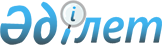 О внесении изменений в некоторые решения Комиссии Таможенного союза в отношении отдельных видов мяса крупного рогатого скотаРешение Совета Евразийской экономической комиссии от 25 января 2023 года № 19.
      В соответствии со статьями 43 и 45 Договора о Евразийском экономическом союзе от 29 мая 2014 года, пунктами 16 и 18 Положения о Евразийской экономической комиссии (приложение № 1 к Договору о Евразийском экономическом союзе от 29 мая 2014 года), пунктами 7 и 16 приложения № 1 к Регламенту работы Евразийской экономической комиссии, утвержденному Решением Высшего Евразийского экономического совета от 23 декабря 2014 г. № 98, Совет Евразийской экономической комиссии решил:
      1. Пункт 7 Решения Комиссии Таможенного союза от 27 ноября 2009 г. № 130 "О едином таможенно-тарифном регулировании Евразийского экономического союза" дополнить подпунктом 7.1.56 следующего содержания:
      "7.1.56. Мясо крупного рогатого скота, предназначенное для использования в производстве мясной продукции:
      свежее или охлажденное, классифицируемое кодами 0201 10 000 8, 0201 20 200 8, 0201 20 300 8, 0201 20 500 8, 0201 20 900 8 и 0201 30 000 8 ТН ВЭД ЕАЭС, и замороженное, классифицируемое кодами 0202 10 000 8, 0202 20 100 8, 0202 20 300 8, 0202 20 500 8, 0202 20 900 8, 0202 30 100 8, 0202 30 500 8 и 0202 30 900 8 ТН ВЭД ЕАЭС, ввозимое в объеме не более 7,5 тыс. тонн в Республику Беларусь;
      замороженное, в отношении которого применяется тарифная квота в соответствии с Решением Коллегии Евразийской экономической комиссии от 23 августа 2022 г. № 119:
      классифицируемое кодами 0202 10 000 1, 0202 20 100 1, 0202 20 300 1, 0202 20 500 1, 0202 20 900 1, 0202 30 100 4, 0202 30 500 4 и 0202 30 900 4 ТН ВЭД ЕАЭС и ввозимое в объеме не более 10 тыс. тонн в Республику Армения, в объеме не более 5 тыс. тонн в Республику Казахстан и в объеме не более 2,5 тыс. тонн в Кыргызскую Республику; 
      классифицируемое кодами 0202 30 100 4, 0202 30 500 4 и 0202 30 900 4 ТН ВЭД ЕАЭС и ввозимое в объеме не более 100 тыс. тонн в Российскую Федерацию.
      Указанная тарифная льгота предоставляется при условии представления в таможенный орган государства-члена подтверждения об отнесении ввозимых товаров к товарам, указанным в настоящем подпункте, выданного уполномоченным органом государства-члена и содержащего сведения об организациях, осуществляющих ввоз мяса крупного рогатого скота, о номенклатуре, количестве и стоимости такого товара.
      Реализация (продажа) товаров, помещенных под таможенную процедуру выпуска для внутреннего потребления с применением указанной тарифной льготы, допускается только для производства мясной продукции и только лицам, зарегистрированным в государстве-члене, таможенным органом которого произведен выпуск таких товаров, и являющимся производителями мясной продукции, критерии отнесения к категории которых или перечень производителей мясной продукции могут определяться законодательством такого государства-члена (далее – мясоперерабатывающие предприятия).
      Ограничения по пользованию и (или) распоряжению товарами, помещенными под таможенную процедуру выпуска для внутреннего потребления с применением указанной тарифной льготы, действуют: 
      при помещении данных товаров под такую таможенную процедуру мясоперерабатывающими предприятиями – до момента поступления товаров на склад предприятия, но не более 1 года со дня выпуска таких товаров в соответствии с таможенной процедурой выпуска для внутреннего потребления;
      при помещении данных товаров под такую таможенную процедуру лицами, не являющимися мясоперерабатывающими предприятиями, – до момента реализации (продажи) товаров мясоперерабатывающим предприятиям, но не более 1 года со дня выпуска таких товаров в соответствии с таможенной процедурой выпуска для внутреннего потребления.
      Документом, подтверждающим поступление товара на склад мясоперерабатывающего предприятия или реализацию (продажу) таких товаров мясоперерабатывающему предприятию, является копия акта приема или приема-передачи таких товаров.
      Тарифная льгота, предусмотренная настоящим подпунктом, предоставляется в отношении товаров, помещаемых (помещенных) под таможенную процедуру выпуска для внутреннего потребления, в отношении которых декларация на товары, а в случае выпуска товаров до подачи декларации на товары – заявление о выпуске товаров до подачи декларации на товары зарегистрированы таможенным органом государства-члена с 1 января 2023 г. по 31 декабря 2023 г. включительно.".
      2. В пункте 15 Порядка применения освобождения от уплаты таможенных пошлин при ввозе отдельных категорий товаров на единую таможенную территорию Таможенного союза, утвержденного Решением Комиссии Таможенного союза от 15 июля 2011 г. № 728, цифры "7.1.55" заменить цифрами "7.1.56".
      3. Настоящее Решение вступает в силу по истечении 10 календарных дней с даты его официального опубликования и распространяется на правоотношения, возникшие с 1 января 2023 г.
      Члены Совета Евразийской экономической комиссии:
					© 2012. РГП на ПХВ «Институт законодательства и правовой информации Республики Казахстан» Министерства юстиции Республики Казахстан
				
От РеспубликиАрмения

От РеспубликиБеларусь

От РеспубликиКазахстан

От КыргызскойРеспублики

От РоссийскойФедерации

М. Григорян

И. Петришенко

С. Жумангарин

А. Касымалиев

А. Оверчук
